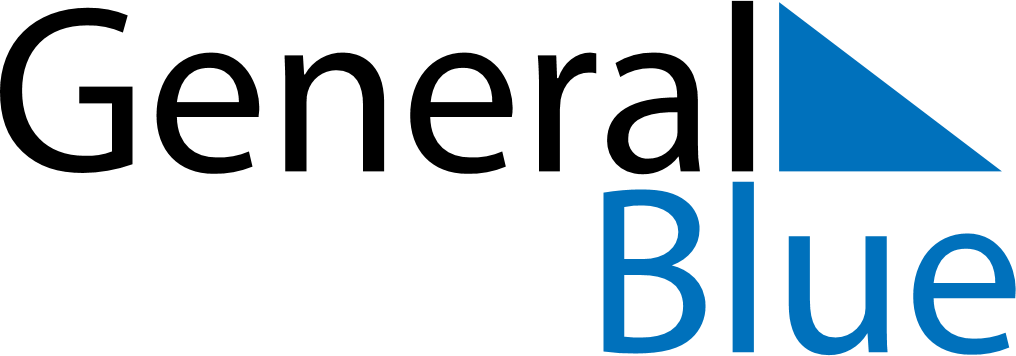 June 2024June 2024June 2024June 2024June 2024June 2024June 2024Tutwiler, Mississippi, United StatesTutwiler, Mississippi, United StatesTutwiler, Mississippi, United StatesTutwiler, Mississippi, United StatesTutwiler, Mississippi, United StatesTutwiler, Mississippi, United StatesTutwiler, Mississippi, United StatesSundayMondayMondayTuesdayWednesdayThursdayFridaySaturday1Sunrise: 5:51 AMSunset: 8:07 PMDaylight: 14 hours and 16 minutes.23345678Sunrise: 5:51 AMSunset: 8:08 PMDaylight: 14 hours and 17 minutes.Sunrise: 5:50 AMSunset: 8:08 PMDaylight: 14 hours and 17 minutes.Sunrise: 5:50 AMSunset: 8:08 PMDaylight: 14 hours and 17 minutes.Sunrise: 5:50 AMSunset: 8:09 PMDaylight: 14 hours and 18 minutes.Sunrise: 5:50 AMSunset: 8:09 PMDaylight: 14 hours and 19 minutes.Sunrise: 5:50 AMSunset: 8:10 PMDaylight: 14 hours and 20 minutes.Sunrise: 5:50 AMSunset: 8:11 PMDaylight: 14 hours and 20 minutes.Sunrise: 5:50 AMSunset: 8:11 PMDaylight: 14 hours and 21 minutes.910101112131415Sunrise: 5:49 AMSunset: 8:12 PMDaylight: 14 hours and 22 minutes.Sunrise: 5:49 AMSunset: 8:12 PMDaylight: 14 hours and 22 minutes.Sunrise: 5:49 AMSunset: 8:12 PMDaylight: 14 hours and 22 minutes.Sunrise: 5:49 AMSunset: 8:12 PMDaylight: 14 hours and 23 minutes.Sunrise: 5:49 AMSunset: 8:13 PMDaylight: 14 hours and 23 minutes.Sunrise: 5:49 AMSunset: 8:13 PMDaylight: 14 hours and 23 minutes.Sunrise: 5:49 AMSunset: 8:14 PMDaylight: 14 hours and 24 minutes.Sunrise: 5:49 AMSunset: 8:14 PMDaylight: 14 hours and 24 minutes.1617171819202122Sunrise: 5:50 AMSunset: 8:14 PMDaylight: 14 hours and 24 minutes.Sunrise: 5:50 AMSunset: 8:15 PMDaylight: 14 hours and 24 minutes.Sunrise: 5:50 AMSunset: 8:15 PMDaylight: 14 hours and 24 minutes.Sunrise: 5:50 AMSunset: 8:15 PMDaylight: 14 hours and 25 minutes.Sunrise: 5:50 AMSunset: 8:15 PMDaylight: 14 hours and 25 minutes.Sunrise: 5:50 AMSunset: 8:15 PMDaylight: 14 hours and 25 minutes.Sunrise: 5:50 AMSunset: 8:16 PMDaylight: 14 hours and 25 minutes.Sunrise: 5:51 AMSunset: 8:16 PMDaylight: 14 hours and 25 minutes.2324242526272829Sunrise: 5:51 AMSunset: 8:16 PMDaylight: 14 hours and 25 minutes.Sunrise: 5:51 AMSunset: 8:16 PMDaylight: 14 hours and 25 minutes.Sunrise: 5:51 AMSunset: 8:16 PMDaylight: 14 hours and 25 minutes.Sunrise: 5:51 AMSunset: 8:16 PMDaylight: 14 hours and 24 minutes.Sunrise: 5:52 AMSunset: 8:16 PMDaylight: 14 hours and 24 minutes.Sunrise: 5:52 AMSunset: 8:17 PMDaylight: 14 hours and 24 minutes.Sunrise: 5:52 AMSunset: 8:17 PMDaylight: 14 hours and 24 minutes.Sunrise: 5:53 AMSunset: 8:17 PMDaylight: 14 hours and 23 minutes.30Sunrise: 5:53 AMSunset: 8:17 PMDaylight: 14 hours and 23 minutes.